	На основу члана 8. Уредбе о средствима за потстицање програма и недостајућег дела средстава за потстицање програма и недостајућег дела средстава за финансирање програма од јавног интерса која реализују удружења (“Сл. Гласник РС“ број 16/18), члана 65.Статута Општине Владичин Хан (“Сл. Гласник Пчињског округа “ број 21/08 и 8/09 и “Сл. Гласник Града Врања“ број 11/2013, 5/17, 14/17), и члана 7. Правилника о начину остваривања права на доделу средстава из буџета Општине Владичин Хан за програме и пројекте од јавног интереса које реализују удружења („Службени гласник Града Врања“ број 20/18), Комисија за спровођење Jавног конкурса за доделу средстава за реализацију пројеката од јавног интереса у области подршке деци и породицама са децом који се финансирају или суфинансирају средствима буџета Општине Владичин Хан  дана 31.01.2019. године, расписује: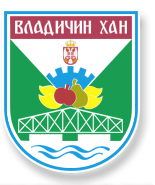 ЈАВНИ КОНКУРСЗА ДОДЕЛУ СРЕДСТАВА ЗА РЕАЛИЗАЦИЈУ ПРОЈЕКАТА ОД ЈАВНОГ ИНТЕРЕСА У ОБЛАСТИ ПОДРШКЕ ДЕЦИ И ПОРОДИЦАМА СА ДЕЦОМЗА 2019. ГОДИНУПРЕДМЕТ И ЦИЉ ЈАВНОГ КОНКУРСА	Предмет Конкурса је додела средстава из Буџета Општине Владичин Хан за 2019.годину за реализацију пројеката које реализују удружења са територије Oпштине Владичин Хан у области подршке деци и породицама са децом кроз финансирање или учешће у финансирању пројектних активности које имају за циљ: - унапређење система социјалне заштите на територији Општине Владичин Хан кроз успостављање нових и развој и унапређење постојећих услуга социјалне заштите у области подршке деци и породицама са децом;- унапређивање положаја деце и породицама са децом до њиховог пуног учешћа у друштву кроз уклањање препрека са којима се сусрећу у различитим областима друштвеног живота; - подизање друштвене бриге о деци и породицама са децом;- подстицање наталитета кроз подршку деци и породицама са децомПредлог активности прихватљивих за финансирање (листа не мора бити коначна):Организовање едукативних, културно-образовних и спортских активности и манифестација, које доприносе развоју деце и  побољшању квалитета њиховог одрастања и социјализације;Унапређење материјалних и техничких услова рада удружења која се баве заштитом и унапређивањем положаја деце и породицама са децом;Хуманитарне, културно-образовне и едукативне активности у циљу заштите, подршке и пружања помоћи деци и породицама са децом; Програми/пројекти се морају реализовати на територији Општине Владичин Хан.ПРАВО УЧЕШЋА НА ЈАВНОМ КОНКУРСУНа конкурсу може да учествује удружење:Које је регистровано у складуса Законом о удружењима („Службени гласник РС”, брoj 51/09, 99/11-др. Закон);Чије је  регистровано седиште на територији општине ВладичинХан; односно има седиште или огранак и делује на том подручју као општинске, међуопштинске или републичке организације не краће од шест месеци, с тим да све пројектне активности морају реализовати на територији општине Владичин Хан;Које је директно одговорно за припрему и извођење пројекта;Удружење којем је статутом одређено остваривање циљева у области за коју је конкурс расписан и за коју конкуришу;Које је поднело годишњи извештај за претходну буџетску годину у складу са уговором о реализовању програма / пројекта, уколико је било носилац програма / пројекта претходне године, и ако су остварени очекивани резултати реализације програма / пројекта, тојест оно које је поднело годишњи финансијски извештај Агенцији за привредне регистре;Које није у поступку ликвидације, стечајном поступку или под привременом забраном обављања делатности; Начин писања пројекта 	Предлог пројекта доставља се написан на рачунару и на прописаним обрасцима који чине обавезну документацију, на српском језику, ћириличким писмом. Предлози пројекат написани руком или писаћом машином, као и они ван прописаних образаца, неће се узети у разматрање.Општина Владичин Хан неће финансирати:Представнике удружења за учешће на конференцијама, путовањима, финансирање студија и за сличне активности,Програме чије супрограмске активности награде и спонзорства појединцима и другим организацијама,Иницијативе које доносе профит НВО,Политичке и страначке организације, верске организације, групе и секте и њихове активности,Активности које заговарају нетолерантност и насиље,Активности које се односе на проповедање или заговарање одређене религије.Пројекти који се не баве изричито наведеним темама.Пројекти намењени покривању постојећих дугова и губитака остварених током спровођења текућих активности;Активности за које би било примереније да се финансирају из других извора финансирања; Трошкови путовања, угоститељских и/или конференцијских услуга који немају основа у образложењу предложеног пројекта;Пројекти који се усресређују на истраживања или промотивне активности без конкретних исхода;Набавка хардвера и софтвера већег обима која нема стварног основа у образложењу пројекта;Сви трошкови настали пре почетка пројекта или након његовог окончања; ИЗНОС СРЕДСТАВА ПРЕДВИЂЕНИХ ЗА ДОДЕЛУ ПО ЈАВНОМ КОНКУРСУ	Средства за овај Конкурс у укупном износу од 1.000.000,00 динара обезбеђена су  Одлуком о буџету Општине Владичин Хан за 2019.годину.Избор пројекта који ће се финансирати или суфинансирти средствима буџета Општине Владичин Хан врши се применом следећих општих критеријума:Референце програма: област у којој се реализује програм, дужина трајања програма, број корисника програма, могућност развијања програма и његова одрживост;Циљеви који се постижу: обим задовољавања јавног интереса, степен унапређења стања у области у којој се програм спроводи;Суфинансирање програма из других извора: сопствених прихода, буџета Републике Србије, аутономне покрајине или јединице локалне самоуправе, фондова Европске уније, поклона, донација, легата, кредита и друго, у случају недостајућег дела средстава за финансирање програма;законитост и ефикасност коришћења средстава и одрживост ранијих програма: ако су раније коришћена средства буџета, да ли су испуњене уговорне обавезе.Вредновање предлога пројеката врши се на основу следећих ближих мерила:	Сваки члан Комисије врши појединачно вредновање предлога пројеката.	Предлог пројекта који као просечну оцену вредновања свих чланова од Комисије има минимум 60 поена биће разматран у даљој процедури за потенцијално финансирање.Уколико се износ одобрених средства разликује од тражених средства за финансирање пројекта, Комисија може захтевати од подносиоца предлога пројекта евентуално усклађивање буџета пројекта односно рокова реализације пројекта, а све у циљу израде што оптимналније листе предложених пројекта за финансирање.Уколико подносилац предлога пројекта не пристане на предложене корекције од стране Комисије, сматраће се да је одустао од пријаве на Конкурс.РОК РЕАЛИЗАЦИЈЕ ПРОГРАМАСредства се додељују за програме који ће се реализовати најкасније до 31.12.2019.године.CМЕРНИЦЕ ЗА ПОДНОСИОЦЕ ПРЕДЛОГА ПРОЈЕКТАДОКУМЕНТАЦИЈА КОЈА СЕ ПОДНОСИ НА ЈАВНИ КОНКУРСПредлагач пројеката обавезан је да достави следећу документацију:Обавезна документација:попуњен Образац за пријаву на Јавни конкурс (Анекс 1)попуњен Образац за писање предлога пројекта – Детаљан опис пројекта (Анекс2);попуњен Предлог буџета пројекта (Анекс3);попуњен Образац наративног буџета пројекта (Анекс4);потписану и оверену изјаву подносиоца пријаве да су сви подаци наведени у Пријави истинити и тачни, да ће додељена средства бити наменски утрошена, да ће у законском року бити достављен извештај о реализацији програма односно пројекта са финансијском документацијом, да ће током реализације програма односно пројекта у публикацијама и другим медијима бити назначено да је реализацију подржала Општина Владичин Хан и да ће средства користити по приложеном програму(Анекс 5);Предлог пројекта (Анекси 1-4) у електронској форми (ЦД) доказ о ликвидности удружења, односно извештај о финансијско-материјалном пословању за претходну годину;Додатна документација: - доказ о суфинансирању од партнерске или донаторске организације, ако се пројекат тако реализује;- потписане и оверене протоколе о сарадњи са свим наведеним партнерима на пројекту ако се пројекат тако реализује.Поред горе наведене додатне документације, подносилац пријаве може доставити и друга документа које сматра потребним и одговарајућим за предложени пројекат (на пример: писма препоруке, сагласности,  писма подршке ако постоје и др).Комисија по службеној дужности утврђује да ли је удружење уписано у регистар надлежног органа и да ли се, према статутарним одредбама, циљеви удружења остварују у области у којој се пројекат реализује.Свака организација подносилац предлога пројекта може да поднесе само један предлог пројекта.НАЧИН ПРИЈАВЉИВАЊА НА КОНКУРС	Конкурсна документација (потписана од стране овлашћеног лица и оверена печатом организације) са попуњеним пратећим обрасцима, доставља се у једном штампаном примерку као организована целина, са истоветном документацијом наснимљеном на ЦД-у, у затвореној коверти на писарници Општинске управе Општине Владичин Хан, улица Светосавска бр.1 или поштом, са назнаком: "Пријава по јавном конкурсу за доделу средстава за реализацију пројеката од јавног интереса у области подршка деци и породицама са децом за 2019. годину – НЕ ОТВАРАТИ". На полеђини коверте обавезно написати пуно име и адресу удружења.Рок за доставу пријава је 01.март 2019. године	Комисија неће разматрати: неблаговремене, пријаве са непотпуном документацијом; пријаве које нису поднете на одговарајућим обрасцима и пријаве које садрже друге недостатке због којих није могуће утврдити стварну садржину пријаве; пријаве које није могуће вредновати према задатим критеријумима; пријаве подносилаца који немају права учешћа на конкурсу; пријаве које нису поднете од стране овлашћених лица и пријаве које садрже пројекте који нису у складу са наменом средстава утврђених овим Конкурсом. Конкурсна документација се не враћа.Конкурсна документација се може преузети са званичне интернет странице општине Владичин Хан ( www.vladicinhan.org.rs).  ОДЛУЧИВАЊЕ О ДОДЕЛИ СРЕДСТАВА УДРУЖЕЊИМАРок за подношење пријава и предлога програма на овај јавни конкурс је 28 дана од дана објављивања јавног конкурса.Листа вредновања и рангирања пријављених пројеката, коју утврђује Комисија, биће објављена на званичној интернет страници општине Владичин Хан, у року од 5 дана од дана истека рока за подношење пријава.Учесници конкурса имају право увида у поднете пријаве и приложену документацију у року од три радна дана од дана објављивања листе вредновања и рангирања пријављених програма.Рок за подношење приговора Комисији, на Листу вредновања и рангирања пријављених програма је осам(8) дана од дана објављивања Листе вредновања и рангирања пријављених програма.Одлуку о приговору, која мора бити образложена, Комисија доноси у року од15 дана од дана његовог пријема.Предлог Одлуке о расподели средстава Комисија доставља Општинском већу у року од 3 дана од дана одлучивања по приговорима.Одлуку о избору програма Општинско веће доноси у року од 30 дана од дана истека рока за подношење приговора.Општина Владичин Хан као давалац средстава задржава право да од учесника конкурса по потреби затражи додатну документацију и информације.ПРАЋЕЊЕ РЕАЛИЗАЦИЈЕ ПРОЈЕКАТАНакон доношења Одлуке о избору пројеката, са изабраним подносиоцима пријаве закључују се уговори о финансирању или суфинансирању пројекта, којим ће прецизно бити дефинисана права и обавезе уговорних страна.ВладичинХан							Председник КомисијеДатум:31.01.2019. године	                                                              Драган Најдановић                 																                                                            ___________________КРИТЕРИЈУМИБРОЈ ПОЕНАЦиљеви и стратешко утемељење пројекта30Циљна група и корисници – број и величина циљне групе, директних и индиректних корисника укључених у реализацију пројекта20Иновативност пројектне идеје10Очекивани резултати и одрживост пројекта20Буџет пројекта20